CURICULUM VITAE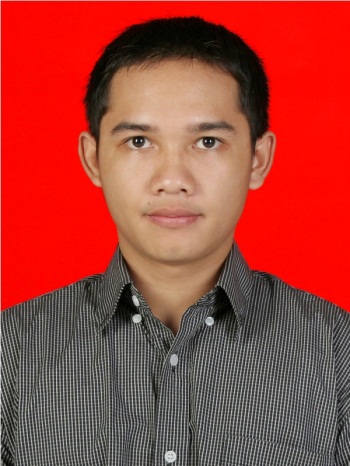 Name			: Lintang Anindia ZikrillahDate of Birth		: Depok, March 14, 1987Address		: Ds. Sanja RT.001 RW.005 No. 240 Kel. Sanja, Kec. CiteureupPhone			: 0856-1894909Sex			: MaleNationality		: IndonesiaMarital Status		: MarriedReligion		: MoslemEmail			: Lintang.anindia@yahoo.comEducational BackgroundFormal Education :SD N Tonjong 1						(1993-1999)SMP Negeri 1 Depok						(1999-2002)SMA Negeri 3 Depok						(2002-2005)Diploma at University of Indonesia Majoring Taxation	(2005-2009)GPA 2.96Bachelor Degree at University of Indonesia Majoring 	(2009-2011)Fiscal Administration 	GPA 3.05			Informal Education :LBPP LIA Depok (Post Higher Advance III)Zahir Accounting			Tax Talk (Seminar)Tax Planning (Seminar)QualificationAble to operate Microsoft Office (Word, Excel, Power Point)Tax AbilityPayroll AbilityAble to speak English both oral and writtenWorking ExperiencePT. Nawakara Persada Nusantara (Feb 2009 – June 2011)Position Title (Level)			: Human Resources Information System (HRIS)Specialization				: Network/System/Database AdminIndustry				: Security ServicesWork DescriptionResponsibility :Employee data updatingData fillingPayrollSalary payment and transferEmployee database administratorExperiences :Understand the work related to HRD administration, in particular related to the database system staff.Know the process of calculating, payment, and salary distributionPT. Fajar Mitra Indah (January 2012 - Now)Position Title (Level)			: HR OperationalSpecialization				: Database, Payroll, Government Relation, Bennefit)Industry				: RetailWork DescriptionResponsibility :Collect and keep Employee data updateProceed employee payroll, overtime, and other incentive based on policyReporting operational activityCreate Jamsostek report and taxLiase with Government partly for “Wajib Lapor” and update government policy.Give notification for employee probation periode, employee status, and performance evaluation.Reference Letter for all employee.